Питание детей и подростковПитание является основным фактором, определяющим жизнедеятельность организма ребенка, его нормальное развитие и состояние здоровья. Питание также формирует развитие интеллекта и центральной нервной системы. Правильное (рациональное) питание детей и подростков обеспечивает устойчивость организма к неблагоприятным факторам внешней среды.Детский организм отличается от взрослого бурным развитием, ростом, высокими показателями окислительно-восстановительных процессов, положительным азотистым балансом, высокими энерготратами.Для обеспечения таких функций организму необходимо постоянно получать пищевые вещества определенного количества и качества. Невыполнение этих условий ведет к отставанию роста и развития детей, к возникновению различных заболеваний.При составлении рационального питания для детей и подростков следует руководствоваться «Физиологическими нормами потребностей в основных пищевых веществах, витаминах и минеральных веществах и энергии для детского населения», утвержденными в 1991 г.Все особенности питания детей и подростков вызывают необходимость тщательного подбора пищевых продуктов, их соотношения, способов кулинарной обработки и т.д.Все детское население делится на 11 возрастных групп: три возрастные группы от 0 до 12 месяцев включительно, далее с одного года до 18 лет — восемь групп. В действующих нормативах выделяется группа шестилетних детей (школьников), а начиная с 11 лет, группы делятся и по половому признаку, т.е. девочки 11 — 13 лет, мальчики 11 — 13 лет, девушки 14-17 лет, юноши 14-17 лет.Физиологические потребности в основных пищевых веществах, витаминах, минеральных веществах, энергии для детей с одного года и подростков представлены в табл. 1.Белки в питании детейБелки, являясь основным пластическим строительным материалом, необходимы не только для возмещения белковых затрат, но и для формирования новых клеток для роста и развития. При недостатке белка в питании детей возникает азотистое равновесие (у ребенка должен быть положительный азотистый баланс), которое приводит к отставанию в физическом и психическом развитии, снижению защитных сил организма. Особую роль в питании детей приобретают белки животного происхождения, которые содержат полный набор незаменимых кислот. Среди них такие, как лизин, триптофан, метионин. При недостатке в рационе триптофана и лизина наблюдается отставание в росте, недостаточность лизина приводит к нарушению процессов костеобразования и кроветворения, при дефиците метионина изменяется углеводный обмен у детей.Включение в рацион ребенка мяса, рыбы, яиц, творога позволяет обеспечить в полной мере организм незаменимыми аминокислотами.Молоко является необходимым продуктом для детей всех возрастных групп детского населения, особенно первых лет жизни. Молоко и молочные продукты — хороший источник белка и кальция, идущих на построение костной ткани. Как известно, кальций плохо усваивается в организме, но у детей первых лет жизни в желудке вырабатывается фермент химозин, который переводит белок молока — казеин в легкоусвояемый казеинат.Таблица 1. Таблица физиологических потребностей в основных пищевых веществах, витаминах, минеральных веществах, энергии для детей и подростковДоля белка животного происхождения у детей выше, чем у взрослых, и достигает у детей младшего возраста 65-70 %.Жиры в питании детейЖиры являются основным компонентом пищи. В детском возрасте они возмещают энергетические траты организма и поддерживают иммунитет ребенка. Жиры являются источниками витаминов А и D, которые поступают в организм только в составе жиров, эти витамины имеют большое значение для роста и развития ребенка. В рацион детей необходимо включать жиры животного происхождения и растительные жиры.Доля жиров растительного происхождения у детей ниже, чем у взрослых, она составляет 15-20% (у взрослых 30%). Жиры растительного происхождения служат источником полиненасыщенных жирных кислот, а также витамина Е и лецитина. Для детей младшего возраста рекомендуется включать рафинированные растительные масла без тепловой обработки. Из жиров животного происхождения предпочтение отдается сливочному маслу, в состав которого входят витамины А и D. Масло имеет хорошие органолептические свойства, легко усваивается. Тугоплавкие жиры и маргарины в питание детей включать не рекомендуется.Превышение доли жира в рационе детей может привести к увеличению массы тела, ожирению. Этому может способствовать и низкая физическая активность, если дети много времени проводят у экрана телевизора или компьютера.Углеводы в питании детейУглеводы в организме детей и подростков выполняют в основном энергетическую функцию. Избыточное содержание углеводов, особенно простых, приводит к увеличению массы тела, пастозности (рыхлости) жировой и мышечной ткани.Такие дети чаще болеют простудными заболеваниями, нередко с осложнениями. Избыточное содержание сахара в пище приводит также к кариесу зубов, усилению гнилостных процессов в кишечнике, повышению сахара в крови.Наиболее рекомендуемым углеводом в питании детей является молочный сахар — лактоза.Наряду с молоком полезно включать кисломолочные напитки (кефир, простоквашу и др.), что способствует развитию молочнокислых бактерий, подавляющих в кишечнике рост гнилостной микрофлоры.Полезна в питании детей и фруктоза, которая не повышает содержание сахара в крови и не участвует в образовании кариеса зубов, она также необходима для тонуса нервной системы.Содержится фруктоза в ягодах и пчелином меде.В питание детей и подростков входят и сложные углеводы, в первую очередь крахмал, который является водорастворимым и при расщеплении образует глюкозу. Детям, больным сахарным диабетом, необходимо ограничить крахмал. Источниками крахмала являются бобовые, крупы и хлебобулочные изделия, а также картофель. Следует в рацион включать и пектиновые вещества (пектин), они нормализуют кишечную микрофлору, адсорбируют в кишечнике токсические вещества, например свинец. Пектин содержится в яблоках, грушах, персиках, абрикосах, сливе, вишне, черной и красной смородине, а также в свекле, моркови, редисе и т.д.Витамины в питании детейВ питании детей особая роль принадлежит жирорастворимым витаминам А и D.Витамин А является фактором роста ребенка, он влияет на интенсивность роста скелета, на функции эндокринных органов. Витамин А, как известно, принимает участие в поддержании нормального состояния покровных тканей кожи и слизистых оболочек. Недостаточность витамина А приводит к нарушению сумеречного (ночного) зрения (куриная слепота). Содержится витамин А в печени морских животных и рыб, крупного рогатого скота, в желтке яиц, в жирных молочных продуктах. Витамин А имеет провитамин — p-каротин, который в организме под воздействием фермента каротиназы превращается в витамин. Основные источники — продукты растительного происхождения: плоды, ягоды, фрукты и овощи, имеющие красную, оранжевую, зеленую окраску, например сладкий красный болгарский перец, красная морковь, плоды шиповника и облепихи, абрикосы, тыква и т.д.Не меньшее значение в питании детей имеет витамин D. Исключение этого витамина из рациона ребенка, а также отсутствие ультрафиолетового излучения приводит к заболеванию детей первых лет жизни рахитом. Витамин D участвует в формировании скелета, оказывая влияние на фосфорно-кальциевый обмен и ускоряя всасывание кальция в кишечнике. Источники витамина D — печень трески, жирные сорта рыбы, яичный желток, сливочное масло.Витамин С (водорастворимый). Его значение в питании ребенка обусловлено повышением защитных сил организма, нормальным развитием соединительной и костной тканей.Витамин С незаменим в профилактике железодефицита у детей, так как в его присутствии улучшается усвояемость железа. Источники: плоды шиповника, черной смородины, красный болгарский перец, цветная капуста, петрушка.Витамин В, участвует в функциях нервной системы, в процессах возбуждения и торможения коры головного мозга, в энергетическом обмене.Источники: печень говяжья, свиная, бобовые, зерновые (крупы, хлебобулочные изделия).Минеральные вещества в питании детейМинеральные вещества выполняют пластические функции, а также играют роль катализаторов обменных процессов.Наибольшее значение для детского организма имеют такие минеральные вещества, как кальций, фосфор, магний, железо, йод.Кальций. Около 99 % кальция находится в костной ткани. Кальций относится к трудноусвоясмым пищевым веществам. Отрицательное влияние на всасывание кальция оказывает избыток в пище жира, фосфора и магния. Наличие в рационе полноценного белка, молочного сахара и витамина D улучшает усвоение кальция. Легче усваивается кальций из молочных продуктов. Из злаковых продуктов кальций усваивается плохо, так как в них имеет место неблагоприятное соотношение кшшция и фосфора.Овощи и фрукты характеризуются невысоким содержанием кальция, но благоприятным соотношением его с фосфором и магнием.Железо. Играет значительную роль в питании ребенка: участвует в окислительно-восстановительных процессах, которые у детей идут более интенсивно, чем у взрослых; участвует в процессах кроветворения, находясь в составе гемоглобина, и переносит кислород крови во все ткани и клетки. У детей потребность в железе высокая. Дефицит железа ведет к заболеванию анемия (малокровие), которым страдают в основном дети первых лет жизни.Развитию дефицита железа способствует неправильное питание детей, частые заболевания желудочно-кишечного тракта и наличие гельминтов (глистов).Недостаточное обеспечение кислородом клеток головного мозга может привести к снижению умственных способностей, ослаблению памяти, затруднению обучаемости детей.Хорошими источниками железа являются: мясо (телятина), печень, яичный желток, а также продукты растительного происхождения при наличии в них витамина С, который облегчает усвоение железа.Йод. Йод участвует в образовании гормона щитовидной железы — тироксина. В нашей стране наравне с дефицитом железа в организме детей отмечается и дефицит йода, который ведет к развитию зоба (увеличение тканей щитовидной железы). Это заболевание встречается в основном у подростков, когда наиболее активно функционируют органы внутренней секреции. Йодная недостаточность также может оказать влияние на физическое и умственное развитие.В предыдущие годы в нашей стране пытались снизить число больных йододефицитом, употребляя йодированную соль, но проблема осталась, так как неорганический йод в соли разрушается при тепловой обработке, длительном и неправильном хранении. В настоящее время специалисты рекомендуют использовать органические соединения йода — йодоказеин для профилактики йодной недостаточности и ее проявлений. Его используют в качестве пищевой добавки к хлебобулочным изделиям.Организация режима питания детей и подростковБольшое значение в питании детей имеет режим питания. Так, для детей первых лет жизни рекомендуется 5-6-разовое питание в день, для детей дошкольного (3-6 лет) и школьного (6-17 лет) возраста — не менее четырех раз.В настоящее время для дошкольных учреждений разработано примерное 10-дневное меню, которое адаптировано для разных по возрасту детских групп. Дети в таких учреждениях должны получать 3-разовое питание, обеспечиваю шее 75-80 % суточной потребности в пищевых веществах и энергии. При круглосуточном пребывании вводится четвертый прием пищи, составляющий 25 % суточного рациона.Организация питания школьников, пребывающих на занятиях более пяти часов, предполагает обеспечение обязательного питания детей всех классов завтраком (20-25 % суточной калорийности). При двухразовом питании рацион должен обеспечивать не менее 50 % суточной потребности.Дети подросткового возраста в связи с процессами интенсивного роста, половым развитием, формированием типа нервной системы нуждаются в серьезном подходе к организации питания — обеспечении организма всеми питательными веществами и соблюдении режима питания.Часто у них отмечаются случаи недостаточности питания, которые могут привести к задержке роста, проявлению железодефицита и йододефицига, нарушению развития костной ткани и т. д.Возможны и проблемы, связанные с увеличением массы тела, вплоть до ожирения, у тех подростков, которые ведут малоподвижный образ жизни.Проблемы усугубляются, если резко нарушается режим питания: редкие приемы пищи, с большими перерывами, и особенно при отказе школьника от приема завтрака. Некоторые приемы пиши заменяются на еду всухомятку, бутербродами, чипсами, хот-догами.Такие нарушения режима питания могут привести к формированию гастрита, снижению внимания, памяти, а также быстрому утомлению на уроках.Часто школьники употребляют газированные напитки, такие как пепси-кола, кока-кола и др., которые оказывают неблагоприятное воздействие на кишечник, приводят к вздутию его из- за содержания в них большого количества сахара, ароматизаторов, пищевых красителей, углекислого газа. В этом возрасте отмечаются случаи приема алкоголя.В юношеском возрасте могут быть нарушения со здоровьем, если девушки для сохранения фигуры резко ограничивают себя в питании, а юноши зачастую принимают различные гормональные препараты для увеличения мышечной массы.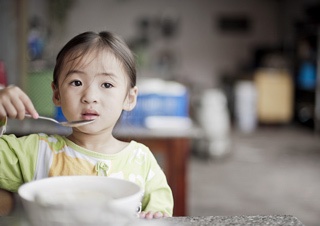 Возраст, полЭнергия, ккалБелки, гБелки, гЖиры, гУглеводы, гМинеральные веществаМинеральные веществаМинеральные веществаВитаминыВитаминыВозраст, полЭнергия, ккалвсегов том числе животныеЖиры, гУглеводы, гкальциймагнийфосфорС, мгВ1, мг1-3 года1540533753212800800150450,84-6 лет19706844682729001350200500,96 (школьники)200069456728510001500200601,07-10 лет235077467931511001650250601,211-13 лет мальчики275090549239012001800300701,411-13 лет девочки250082498435512001800300601,314-17 лет юноши3000985910042512001800300751,514-17 лет девушки260090549036012001850300701,3